In the Family Court	Case No: [Case number]sitting at [Court name]Before [name of judge] in [open court] / [private] on [date]Definitions and interpretationReferences to a ‘Parental Order’ are to an order as defined by Section 54 Human Fertilisation and Embryology Act 2008About the childThe birth name of the child:	[child name]Sex:	[Male] / [Female]The child was born on: [date of birth]	Age now:	[age]The place of birth was: [place of birth]About the applicantsThe full names and occupation – 1st applicant:	[full name and occupation]Date of birth of 1st applicant:				[date of birth]The full names and occupation – 2nd applicant:	[full name and occupation]Date of birth of 2nd applicant:				[date of birth]Address of first and 2nd applicants:			[addresses]IT IS ORDERED THATThe court grants a Parental Order to the applicantsThe child is to be known by the following names: [specify][The court has ordered the costs as follows [specify]] / [There is no order for costs]The court directs the Registrar General to enter the details set out in this order in the Parental Order Register in accordance with Regulations under paragraph 1 of Schedule 1 to the Adoption and Children Act 2002 as modified by the Human Fertilisation and Embryology (Parental Orders) Regulations 2010 and to insert the words ‘Re-registered by the Register General’ against the Register of BirthsDated [date]Communications with the courtAll communications to the court about this order should be sent to:[Type of court] sitting at [court name] at [court address]If the order is made at the Royal Courts of Justice, communications should be addressed as follows: The Clerk of the Rules, Queen’s Building, Royal Courts of Justice, Strand, London WC2A 2LL quoting the case number. The telephone number is 020 7947 6543.The offices are open between 10.00am and 4.30pm Monday to Friday.Name and address of applicant’s legal representativesThe applicant’s legal representatives are:[Name, address, reference, fax and telephone numbers (both in and out of office hours) and email]OrderThe Human Fertilisation & Embryology Act 2008 section 54OrderThe Human Fertilisation & Embryology Act 2008 section 54OrderThe Human Fertilisation & Embryology Act 2008 section 54The full name(s) of the child(ren)Boy or GirlDate(s) of Birth[insert][insert][insert][insert][insert][insert]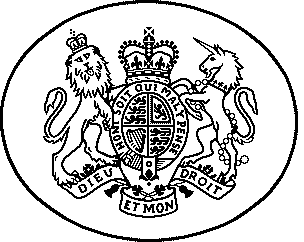 